                             CHIAPAS MARAVILLOSO 4 NOCHES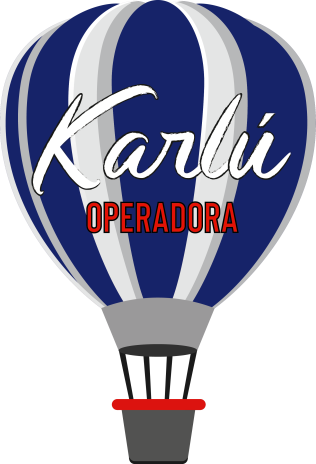 Salidas diariasMínimo de pasajeros: 2
Día 01. Tuxtla Gutiérrez/Cañón DEL Sumidero/San Cristóbal de las CasasRecepción en el aeropuerto de Tuxtla Gutiérrez o central de autobuses y traslado para recorrer en lancha el imponente Cañón del Sumidero. Enseguida, visita a la hermosa ciudad colonial de Chiapa de Corzo, posteriormente, traslado a la ciudad mágica y colonial de San Cristóbal de las Casas. Alojamiento en el hotel de la categoría seleccionada.Día 02. Lagos de Montebello/Cascadas “El Chiflón”	Salida a las 8:00		Tour compartido a las hermosas cascadas del Chiflón, donde podrán observar y recorrer un sendero con escalinatas, para observar de cerca la cadena de cascadas con diferentes nombres y tamaños que conforman este complejo turístico natural. Posteriormente visita a los hermosos Lagos de Montebello, parque nacional de belleza impresionante en el cual visitarán las 5 principales lagunas de colores mágicos, rodeados de una vegetación exuberante.Día 03. San Cristóbal de las Casas/Comunidades Indígenas/Visita de CiudadSalida 9:30 am	Tour compartido a las comunidades indígenas de San Juan Chamula y Zinacantán poblaciones indígenas emblemáticas de la región de los altos de Chiapas en las cuales podrán conocer sus tradiciones, creencias religiosas y organización social de este importante grupo étnico de los altos de Chiapas, también podrán interactuar con los habitantes y admirar la elaboración de sus famosas artesanías en textiles multicolores.Retorno a San Cristóbal y tarde libre.Día 04. San Cristóbal de las Casas/Agua Azul/Misol Há/PalenqueSalida 4:00 am Tour compartido a las hermosas Cascadas de Agua Azul, donde tendrán la posibilidad refrescarse en sus cálidas aguas. Visita breve a la cascada Misol Há,  para continuar a la importante zona arqueológica de Palenque, en seguida traslado a la ciudad de Palenque para alojamiento en el hotel de la categoría seleccionada.Día 05. Palenque/Museo la Venta/Aeropuerto VillahermosaSalida hacia Villahermosa, donde visitarán el parque museo “La Venta” Posteriormente traslado al aeropuerto. Programar vuelo después de  las 17:00 hrs. Fin de nuestros servicios.Costo por persona servicios terrestres TEMPORADA ALTA3*    Sencilla $   9,584  Doble $ 7,107  Triple $ 6,753  Cuádruple $ 6,578 4*    Sencilla $ 12,488  Doble $ 8,588  Triple $ 7,653  Cuádruple $ 7,1785*    Sencilla $ 13,628  Doble $ 9,788  Triple $ 8,990  Cuádruple $ 8,588Suplemento Individual $ 1,875     Costo de menor de 3 a 10 años $ 3,660Costo por persona servicios terrestres TEMPORADA BAJA3*    Sencilla $   9,093  Doble $ 6,860  Triple $ 6,543  Cuádruple $ 6,387 4*    Sencilla $ 10,928  Doble $ 7,928  Triple $ 7,328  Cuádruple $ 7,0285*    Sencilla $ 12,188  Doble $ 8,588  Triple $ 7,790  Cuádruple $ 7,388Suplemento Individual $ 1,875    Costo de menor de 3 a 10 años $ 3,660Hoteles previstos o similares:Incluye:Transporte privado apto-hotel-apto.Tours compartidos con chofer guía3 noches de hospedaje en San Cristóbal de las casas en hotel de la categoría seleccionada, con desayuno americano incluido.1 noche de hospedaje en palenque, en hotel de la categoría seleccionada, con desayuno americano incluido.Entradas a los parques y zonas arqueológicasRecorrido en lancha por el Cañón del SumideroImpuestosNo Incluye:Guía en zonas arqueológicasPropinasAlimentos y bebidas no especificados.Actividades extremas en los centros turísticos.Notas:Sujeto a disponibilidadAplica suplemento para periodo vacacional de Semana Santa y Año NuevoLas cotizaciones están sujetas a cambio al momento de confirmar los servicios por escrito.Los traslados regulares cuentan con horario preestablecido, sujetos a cambios sin previo aviso. Cualquier servicio NO utilizado, NO APLICA para reembolso.Tarifas sujetas a cambio y disponibilidad al momento de confirmar serviciosTarifa aplica para pago con transferencia bancaria o cheque Pagos con tarjeta de crédito visa o mc aplica cargo bancario de 3.5%El tipo de cambio se aplica el día que se realiza el pagoVigencia: 10 de diciembre 2020CATEGORIASAN CRISTOBAL L.C.PALENQUE3*Misión ColonialPlaza Sto. DomingoVillas Kin-haXibalba4*Diego de MazariegosCasa ViejaCasa MexicanaSn Cristóbal Plaza InnTulijáMisión PalenqueNututun5*Villa Mercedes S.C.Misión Grand S.C.Villa Mercedes Plq